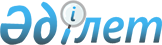 Об изменении границ сельских округов Енбекши, Жана жол Мактааральского района Туркестанской областиСовместное постановление акимата Туркестанской области от 19 июня 2019 года № 136 и решение маслихата Туркестанской области от 13 июня 2019 года № 38/411-VI. Зарегистрировано Департаментом юстиции Туркестанской области 27 июня 2019 года № 5107
      В соответствии со статьей 11 Закона Республики Казахстан от 8 декабря 1993 года "Об административно-территориальном устройстве Республики Казахстан", с учетом совместного предложения акимата и маслихата Мактааральского района Туркестанской области, акимат Туркестанской области ПОСТАНОВЛЯЕТ и Туркестанский областной маслихат РЕШИЛ:
      1. Изменить границы сельских округов Енбекши, Жана жол Мактааральского района Туркестанской области путем включения в административные границы поселка Мырзакент части земель сельского округа Енбекши - 98,0 гектара, сельского округа Жана жол - 62,0 гектара, общей площадью 160,0 гектаров.
      2. Государственному учреждению "Аппарат акима Туркестанской области" в порядке, установленном законодательными актами Республики Казахстан, обеспечить:
      1) государственную регистрацию настоящего совместного постановления и решения в территориальном органе юстиции;
      2) в течение десяти календарных дней со дня государственной регистрации настоящего совместного постановления и решения направление его копии в бумажном и электронном виде на казахском и русском языках в Республиканское государственное предприятие на праве хозяйственного ведения "Республиканский центр правовой информации" для официального опубликования и включения в эталонный контрольный банк нормативных правовых актов Республики Казахстан;
      3) размещение настоящего совместного постановления и решения на интернет-ресурсе акимата Туркестанской области после его официального опубликования.
      3. Настоящее совместное постановление и решение вводится в действие по истечении десяти календарных дней после дня его первого официального опубликования.
					© 2012. РГП на ПХВ «Институт законодательства и правовой информации Республики Казахстан» Министерства юстиции Республики Казахстан
				
      Аким области

У.Шукеев

      Председатель сессии

      областного маслихата

С.Бекенов

      Секретарь областного маслихата

К.Балабиев

      Айтмухаметов К.К.

      Тургумбеков А.Е.

      Аманбаев Ж.Е.

      Мырзалиев М.И.

      Отарбаев М.Н.

      Садыр Е.А.

      Тасыбаев А.Б.

      Абдуллаев А.А.
